Team Name:_____________________________________ Coach:_______________________________ 		 Address:______________________________ City/State/Zip:_____________________________________________ Cell Phone:_____________________________________E-mail: ________________________________________  Assistant Coach:  ________________________________Cell phone: _________________________________  E-mail: ____________________________________________Gender: Boys     	Grade: 3rd      4th      5th      6th      7th      8th 

Competitive Level: Strong “A”			Developing “B” (Travel A, Feeder A , School A) 		(Travel B, Feeder B, School B)_______________________________________________________________________________________________________Gender: Girls		Grade: 3rd      4th      5th      6th      7th      8th 
Competitive Level: Strong “A”			Developing “B”       			(Travel A, Feeder A , School A) 		(Travel B, Feeder B, School B)If registering multiple teams, please complete a separate form for each team:Comments/reguest__________________________________________________________________________________________________________________________________________________________________________________________________________________________________________________________________________________________________NGBANORTH GIRLS BASKETBALL ASSOCIATIONTOURNAMENT REGISTRATION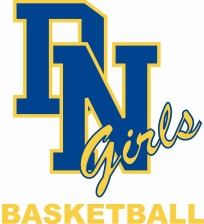 Please select the event(s) you are registering forPlease select the event(s) you are registering for     December 17 –  $125     December 18 –  $125December 17    Boys Grades 6, 7, 8  Girls Grades 6, 7, 8December 18    Boys Grades 3, 4 ,5  Girls Grades 3, 4, 5Make checks payable to: NGBA and send registration to: Ron O’Brien5201 Taylor Street, Davenport, IA 52806